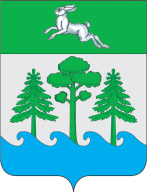 АДМИНИСТРАЦИЯ ГОРОДА КОНАКОВОПОСТАНОВЛЕНИЕ28.01.2014 г.                                        г. Конаково                                            № 44О наделении полномочиямиВ соответствии с Федеральным законом от 06.10.2003 № 131-ФЗ «Об общих принципах организации местного самоуправления в Российской Федерации», в целях реализации Федерального закона от 05.04.2013 № 44-ФЗ «О контрактной системе в сфере закупок товаров, работ, услуг для обеспечения государственных и муниципальных нужд»ПОСТАНОВЛЯЮ:1. Наделить Муниципальное казенное учреждение «Жилищно-коммунальное хозяйство» Муниципального образования «Городское поселение город Конаково» полномочиями на определение поставщиков (подрядчиков, исполнителей) для муниципальных заказчиков, казенных учреждений, а также для муниципальных бюджетных учреждений МО «Городское поселение город Конаково» в установленных федеральным законодательством случаях.2. Утвердить Порядок взаимодействия заказчиков МО «Городское поселение город Конаково» и органа, уполномоченного на определение поставщиков (подрядчиков, исполнителей) в сфере закупок товаров, работ, услуг для муниципальных нужд согласно приложению.3. Создать единую комиссию по осуществлению закупок путем проведения конкурсов, аукционов, запросов котировок, запросов предложений, назначить председателем единой комиссии Первого заместителя Главы администрации города Конаково, наделить его полномочиями на определение ее состава и порядка работы.4. Настоящее постановление вступает в силу с момента его принятия и подлежит опубликованию в общественно-политической газете «Конаковская панорама».Глава администрациигорода Конаково                                                                                              О.В. Шаталов Приложение к постановлениюадминистрации  города Конаковоот 28.01.2014 № 44ПОРЯДОКвзаимодействия заказчиков МО «Городское поселение город Конаково» и органа,уполномоченного на определение поставщиков (подрядчиков,исполнителей) в сфере закупок товаров, работ, услугдля муниципальных нуждI. Общие положения1. Настоящий порядок (далее – порядок) разработан в соответствии с Гражданским кодексом Российской Федерации, Бюджетным кодексом Российской Федерации, Федеральным законом от 05.04.2013 № 44-ФЗ «О контрактной системе в сфере закупок товаров, работ, услуг для обеспечения государственных и муниципальных нужд» (далее – Федеральный закон). 2. В порядке используются следующие понятия:муниципальные заказчики (заказчики) – органы администрации города Конаково, их структурные подразделения, казенные учреждения, а также муниципальные бюджетные учреждения, действующие от имени муниципального образования, уполномоченные принимать бюджетные обязательства в соответствии с бюджетным законодательством Российской Федерации от имени муниципального образования и осуществляющие закупки; главные распорядители бюджетных средств – органы администрации города Конаково, имеющие право распределять бюджетные средства по подведомственным распорядителям и получателям средств бюджета города Конаково, определенным ведомственной классификацией расходов;уполномоченный орган – Муниципальное казенное учреждение «Жилищно-коммунальное хозяйство» Муниципального образования «Городское поселение город Конаково», осуществляющее определение поставщиков (подрядчиков, исполнителей) для муниципальных заказчиков, казенных учреждений, а также для муниципальных бюджетных учреждений МО «Городское поселение город Конаково» в установленных Федеральным законом случаях;единая информационная система – электронные базы данных, содержащие информацию, предусмотренную Федеральным законом, информационные технологии, обеспечивающие ввод, обработку и представление этих данных, а также технические средства, поддерживающие функционирование единой информационной системы, обеспечивающие возможность интеграции с другими электронными ресурсами, в том числе с порталом zakupki.gov.ru, электронными торговыми площадками и т.д.;определение поставщика (подрядчика, исполнителя) – действия, осуществляемые уполномоченным органом в порядке, установленном Федеральным законом, с использованием единой информационной системы;комиссия по осуществлению закупок – единая комиссия, выполняющая функции по осуществлению закупок конкурентными способами. II. Действия заказчика для осуществления закупок3. Планирование закупок товаров, работ, услуг для муниципальных нужд за счет средств бюджета города Конаково и иных источников финансирования включает:1) разработку и формирование плана закупок в соответствии с бюджетом на очередной финансовый год и плановый период по форме и в сроки, установленные Федеральным законом;2) разработку и формирование планов-графиков закупок в соответствии с доведенными лимитами бюджетных обязательств на очередной финансовый год по форме и в сроки, установленные Федеральным законом.4. Заказчик через главного распорядителя бюджетных средств по отрасли направляет в уполномоченный орган план закупок в соответствии с бюджетом на очередной финансовый год и плановый период, план-график закупок на очередной финансовый год.5. В случае отсутствия в структуре главного распорядителя бюджетных средств по отрасли заказчик направляет план закупок и план-график закупок в уполномоченный орган самостоятельно.6. Внесение изменений и дополнений в план закупок, план-график закупок осуществляется заказчиком в порядке, установленном пунктами 4, 5 настоящего порядка.7. Выбирает способ определения поставщиков (подрядчиков, исполнителей).8. Осуществляет самостоятельно закупки у единственного поставщика (исполнителя, подрядчика).9. Принимает решение о закупках товаров, работ, услуг, а также о предоставлении при этом преимуществ учреждениям и предприятиям уголовно-исполнительной системы, организациям инвалидов, субъектам малого предпринимательства, социально ориентированным некоммерческим организациям.10. Разрабатывает, утверждает документацию о закупке и направляет ее в уполномоченный орган, в том числе с использованием автоматизированной системы. Дорабатывает документацию о закупке в случае ее направления уполномоченным органом на доработку и повторно направляет ее в уполномоченный орган.11. Принимает решение о внесении изменений или об отмене определения поставщика (подрядчика, исполнителя) в сроки, предусмотренные Федеральным законом, и направляет его в уполномоченный орган.12. Представляет соответствующие разъяснения положений документации об определении поставщика (подрядчика, исполнителя) по запросам, поступившим от участника закупки.III. Действия уполномоченного органа для осуществления закупок13. Уполномоченный орган формирует сводный план закупок и сводный план-график закупок Муниципального образования «Городское поселение город Конаково».14. Уполномоченный орган определяет поставщиков (подрядчиков, исполнителей) для заказчика в соответствии с планом-графиком закупок.15. Уполномоченный орган вносит соответствующие изменения в сводный план закупок Муниципального образования «Городское поселение город Конаково», план-график закупок Муниципального образования «Городское поселение город Конаково».16. Обеспечивает соблюдение процедуры осуществления закупок в порядке, установленном Федеральным законом. 17. Осуществляет методическое руководство и координацию деятельности заказчиков по вопросам осуществления закупок.18. Принимает, рассматривает, направляет на доработку документы, необходимые для проведения процедур осуществления закупки, направленные заказчиком.19. На основании заявки (приложение № 1 к настоящему Порядку) и разработанной и утвержденной заказчиком документации формирует извещения об определении поставщиков (подрядчиков, исполнителей) конкурентными способами осуществления закупки и размещает в единой информационной системе извещения и соответствующую документацию.20. Размещает в единой информационной системе информацию о внесении изменений в извещение и документацию или об отмене определения поставщика (подрядчика, исполнителя) в порядке, предусмотренном Федеральным законом для конкурентного способа осуществления закупки.21. Размещает разъяснения положений документации об определении поставщика (подрядчика, исполнителя) по запросам участников закупки.22. Осуществляет прием и регистрацию заявок на участие в определении поставщика (подрядчика, исполнителя). 23. Обеспечивает конфиденциальность сведений, содержащихся в заявках на участие в определении поставщика (подрядчика, исполнителя).24. Оформляет и размещает в единой информационной системе протоколы, составленные в ходе проведения процедур определения поставщика (подрядчика, исполнителя).25. Обеспечивает осуществление аудиозаписи при проведении определения поставщика (подрядчика, исполнителя) в случаях, предусмотренных Федеральным законом.26. Обеспечивает хранение не менее трех лет документов и аудиозаписей осуществления закупок в предусмотренных Федеральным законом случаях.Приложение N 1 к Порядку На бланке заказчика__________________ N _______                                                               Руководителю                                                  уполномоченного органа по определению поставщиков (подрядчиков, исполнителей)Заявкана определение поставщиков (подрядчиков, исполнителей) путем проведения ___________________________________                                (наименование способа закупки)Согласно плана-графика на _________ год прошу в установленном порядке определить поставщиков (подрядчиков, исполнителей) на _______________________________________________________________________________________________________                           			(наименование предмета открытого аукциона)в соответствии с требованиями, установленных в техническом задании (спецификации)  приложение N ____ к настоящей заявке.Закупка у субъектов малого предпринимательства __________________________________(указывается информация об осуществлении закупки у субъектов малого предпринимательства в соответствии с требованиями статьи 30 Федерального закон от 05 апреля 2013 г. №44-ФЗ «О контрактной системе в сфере закупок товаров, работ, услуг для обеспечения государственных и муниципальных нужд»)Обеспечение нужд должно быть исполнено ________________________________________ (информация о месте доставки товара, являющегося предметом контракта, месте выполнения работы или оказания услуги, являющихся предметом контракта, а также сроки поставки товара или завершения работы либо график оказания услуг).Идентификационный код закупки _______________________________________________(указывается в соответствии с требованиями статьи 23 Федерального закон от 05 апреля 2013 г. №44-ФЗ «О контрактной системе в сфере закупок товаров, работ, услуг для обеспечения государственных и муниципальных нужд»)Цели осуществления закупок ____________________________________________________(указываются наименование (реквизиты) документа определяющие цели осуществления закупок  в соответствии с требованиями статьи 13 Федерального закон от 05 апреля 2013 г. №44-ФЗ «О контрактной системе в сфере закупок товаров, работ, услуг для обеспечения государственных и муниципальных нужд»).Код бюджетной классификации   ____________________________________________                         (глава, раздел (подраздел), целевая статья, вид расходов, КОСГУ)Источник финансирования заказа  ________________________________________________                                                     (наименование бюджета)Начальная   (максимальная)   цена   контракта  (цена  лота) ____________________ рублей, определена и обоснована в приложении №1.Размер обеспечения заявок на участие в закупке (в процентах) _____________________________________________________________________________(устанавливается в соответствии с требованиями статьи 44 Федерального закона от 05 апреля 2013 г. №44-ФЗ «О контрактной системе в сфере закупок товаров, работ, услуг для обеспечения государственных и муниципальных нужд»)Реквизиты счета для внесения денежных средств в качестве обеспечения заявок: __________________________________________________________________Размер обеспечения исполнения контракта, порядок предоставления такого обеспечения, требования к такому обеспечению (в процентах) ____________________________________________________________________________(устанавливается в соответствии с требованиями статьи 96 Федерального закона от 05 апреля 2013 г. №44-ФЗ «О контрактной системе в сфере закупок товаров, работ, услуг для обеспечения государственных и муниципальных нужд»)Информация о банковском сопровождении контракта ____________________________________________________________________________(устанавливается в соответствии со статьей 35 Федерального закона от 05 апреля 2013 г. №44-ФЗ «О контрактной системе в сфере закупок товаров, работ, услуг для обеспечения государственных и муниципальных нужд»)Информация о порядке расчетов с поставщиком (подрядчиком, исполнителем) ___________________________________________________________________________Требования к участникам закупки:   1. ____________________________________________________________________(п. 1 ч. 1 ст. 31 Федерального закона №44-ФЗ, и исчерпывающий перечень документов, которые должны быть представлены участниками открытого конкурса)	2. _____________________________________________________________________(п. 2 ч. 1 ст. 31 Федерального закона №44-ФЗ и исчерпывающий перечень документов, которые должны быть представлены участниками открытого конкурса)	3.  ____________________________________________________________________________________________(п. 3 ч. 1 ст. 31 Федерального закона №44-ФЗ)	4. ______________________________________________________________________(п. 4 ч. 1 ст. 31 Федерального закона №44-ФЗ)	5. ______________________________________________________________________(п. 5 ч. 1 ст. 31 Федерального закона №44-ФЗ)6. ______________________________________________________________________(п. 6 ч. 1 ст. 31 Федерального закона №44-ФЗ)7. ______________________________________________________________________(п. 7 ч. 1 ст. 31 Федерального закона №44-ФЗ)	8. ______________________________________________________________________(п. 8 ч. 1 ст. 31 Федерального закона №44-ФЗ)Дополнительные требования к участникам закупки:1._________________________________________________________________(п. 1 ч. 2 ст. 31 Федерального закона №44-ФЗ, и исчерпывающий  перечень документов, которые подтверждают соответствие участников закупок дополнительным требованиям)	2. _____________________________________________________________________(п. 2 ч. 2 ст. 31 Федерального закона №44-ФЗ , и исчерпывающий  перечень документов, которые подтверждают соответствие участников закупок дополнительным требованиям)	3.  ____________________________________________________________________________________________(п. 3 ч. 2 ст. 31 Федерального закона №44-ФЗ , и исчерпывающий  перечень документов, которые подтверждают соответствие участников закупок дополнительным требованиям)	4. ______________________________________________________________________(п. 4 ч. 2 ст. 31 Федерального закона №44-ФЗ , и исчерпывающий  перечень документов, которые подтверждают соответствие участников закупок дополнительным требованиям)Преимущества, предоставляемые заказчиком ____________________________________________________________________________(указываются преимущества, предоставляемые в соответствии со статьями 28 - 30 Федерального закона от 05 апреля 2013 г. №44-ФЗ «О контрактной системе в сфере закупок товаров, работ, услуг для обеспечения государственных и муниципальных нужд»)Условия, запреты, ограничения допуска товаров, происходящих из иностранного государства или группы иностранных государств, работ, услуг, соответственно выполняемых, оказываемых иностранными лицами _______________________________________(устанавливается при необходимости в соответствии с требованиями статьи 14 Федерального закон от 05 апреля 2013 г. №44-ФЗ «О контрактной системе в сфере закупок товаров, работ, услуг для обеспечения государственных и муниципальных нужд»)Ограничение участия в определении поставщика (подрядчика, исполнителя): _____________________________________________________________________________(устанавливается в соответствии с требованиями статьи 27 Федерального закон от 05 апреля 2013 г. №44-ФЗ «О контрактной системе в сфере закупок товаров, работ, услуг для обеспечения государственных и муниципальных нужд»)Информация о контрактной службе, контрактном управляющем, ответственном за заключение контракта __________________________________________________________(Ф.И.О. должностного лица ответственного за осуществление закупки или нескольких закупок, включая исполнение каждого контракта).Прилагаемые документы: _______________________________________________________Дополнительные условия _______________________________________________________                                      (заполняются при необходимости)Распорядитель бюджетных средств ___________________  _______________________                                                                     (подпись)                                   (расшифровка подписи)Руководитель заказчика ____________________   _________________________                                                                        (подпись)                                     (расшифровка подписи)М.П.